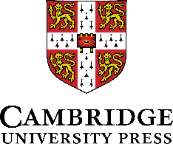 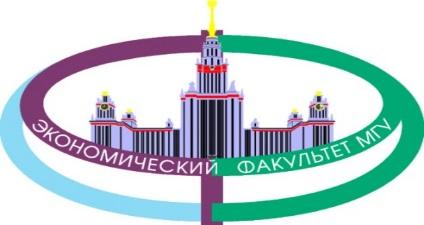 Центр языков и межкультурной коммуникации экономического факультета МГУ имени М.В.Ломоносова ипредставительство издательства Cambridge University Press приглашают студентов 1-2 курсов неязыковых факультетов принять участие в Конкурсе ораторов на английском языкеДля участия в конкурсе необходимо зарегистрироваться по ссылке: https://www.econ.msu.ru/departments/fl/Events.20211213165050_2039/до 28 февраля 2022г. включительно.Рекомендации по подготовке к конкурсу:https://cloud.mail.ru/public/K4iU/ZoXWVnDELПервый этап конкурса проводится внутри факультета или вуза. Количество участников не ограничено.По результатам данного этапа каждый факультет или вуз выбирает одного победителя и отправляет его видеоролик для участия во втором этапе на 3 указанные электронные почты:natgmos@mail.ruvladzakharova@gmail.comtamu-09@mail.ruСрок предоставления видеороликов победителей первого этапа – 31 марта 2022 года включительно. Видеоролики, предоставленные после указанной даты, рассматриваться не будут. Второй этап конкурса будет проводиться в онлайн формате, участникам конкурса необходимо соблюсти следующие условия.Технические требования к видеопрезентации:- Допустимый формат видеофайла: МP4.- Разрешение видеофайла – 1280x720 для 16:9. Ориентация – горизонтальная.- Минимальная длительность видеофайла – НЕ больше 2 минут (60-120 секунд), до 200МБ. (не более 25 fps и не более 5 мбит\с)- Название видеофайла должно включать: название конкурса, год проведения, название вуза, ФИО участника через нижнее подчеркивание (например: Ораторы _2022_МИФИ_Иванов ИИ).Время выступления НЕ больше 2 минут.   Строгое соблюдение дресс-кода – smart casual.Обязателен выбор нейтрального фона (например, стена).Если у членов жюри складывается впечатление, что участник зачитывает свой текст, видеоролик снимается с конкурсаВ случае несоблюдения одного из нижеуказанных условий, видеоролик не будет участвовать в конкурсе По результатам второго этапа конкурса студенты, чьи видеоролики будут признаны лучшими, примут участие в третьем этапе конкурса.Третий этап конкурса будет проводиться в онлайн формате (на платформе ZOOM). О дате проведения будет сообщено дополнительно.Формат проведения третьего этапа:Конкурсанты получают тему для подготовки минутного выступления.Время на подготовку две минуты.Требования к участникам третьего этапа конкурса:Строгое соблюдение дресс-кода – smart casualВключенная видеокамераЖюри конкурса:представители Cambridge University Press и МГУ имени М.В.Ломоносова. 